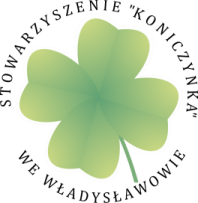 	Podział na grupy  Tytuł projektu: Centrum Kreatywności „Cuda , wianki...”Rodzaj warsztatów: plastyczne „Mali artyści” 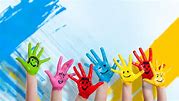 Grupa IJoanna PrzybylskaNadia PrzybylskaBartosz PrzybylskiCezary RentzMikołaj RentzZuzanna MałeckaPatryk MałeckiKacper KałużaMichał KałużaGrupa IIZofia ZawadaGabriela KwietniewskaJulia JabłońskaAnna MachAnna TrochaJulia KałużnaBartosz BanaszakHanna SkubiszewskaMaria PłóciennikOlga PiekarskaStanisław Kaszyński